Australian Capital TerritoryRoad Transport (Safety and Traffic Management) Airservices Australia Emergency Worker Declaration 2020 (No 1)Disallowable instrument DI2020–40made under the  Road Transport (Safety and Traffic Management) Regulation 2017, section 73 (2) (Approval etc by road transport authority)1	Name of instrumentThis instrument is the Road Transport (Safety and Traffic Management) Airservices Australia Emergency Worker Declaration 2020 (No 1).2	Commencement This instrument commences on the day after notification. 3	DeclarationI declare that a person who is an employee of Airservices Australia and who is a member of the Rescue and Firefighting Service is an emergency worker, when the member is driving an emergency vehicle to respond to an emergency at or near an airport.Note 1: a person who is an emergency worker may drive an emergency vehicle.  Note 2: Section 306 (Exemption-driver of emergency vehicle) of the Road Transport (Road Rules) Regulation 2017 provides that a provision of the Road Transport (Road Rules) Regulation 2017 does not apply to the driver of an emergency vehicle, providing that the driver is taking reasonable care and it is reasonable that the provision should not apply, and if the vehicle is moving, the vehicle is displaying a blue or red flashing light or sounding an alarm.4	DefinitionsIn this instrument:Airservices Australia means the body established under section 7 of the Air Services Act 1995 (Cwlth).Rescue and Firefighting Service means the rescue and firefighting service provided under division 4 of part 2 of the Air Services Regulations 2019 (Cwlth).Emergency vehicle – see Road Transport (Road Rules) Regulation 2017, dictionaryEmergency worker – see Road Transport (Road Rules) Regulation 2017, dictionary5	RevocationThis instrument revokes Road Transport (Safety and Traffic Management) Airservices Australia Emergency Worker Declaration 2012 DI2012-242.Richard Glenn
Director-General of the Justice and Community Safety Directorate as a road transport authority
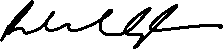     April 2020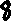 Note:    Section 16 (3) of the Road Transport (General) Act 1999 defines the road transport authority. This section in conjunction with the Administrative Arrangements determines which Director-General is the road transport authority for certain provisions of the road transport legislation.